PEMERINTAH PROVINSI DAERAH KHUSUS IBUKOTA JAKARTA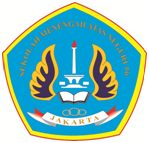 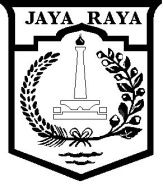 DINAS PENDIDIKANSMA NEGERI 56 JAKARTAJl. Kamal Raya, Tegal Alur, Kalideres, Telp./Fax. (021) 5550938JAKARTAKode Pos : 11820ULANGAN AKHIR SEMESTER GENAP 2015/2016LEMBAR SOALMata Pelajaran 	: MatematikaKelas/Program 	: XHari, Tanggal 	: Senin, 15 September 2008WaktJawablah pertanyaan-pertanyaan dibawah ini dengan tepat dan benar!Sebutkan rukun nikah beserta syarat-syaratnya!Jelaskan macam-macam hukum nikah!Sebutkan tiga tujuan pernikahan!Jelaskan hikmah pernikahan!Jelaskan macam-macam masa iddah!Salin ayat dan dan artikan potongan ayat  yang digaris bawahi dibawah ini!          Jelaskan pengertian mawaris/faroid!Jelaskan hak-hak yang harus ditunaikan dalam kaitannya dengan harta warisan!Jelaskan sebab-sebab menerima harta waris!Jelaskan hal-hal yang membatalkan atau yang menjadi penghalang seseorang untuk waris-mewarisi!